Республиканская акция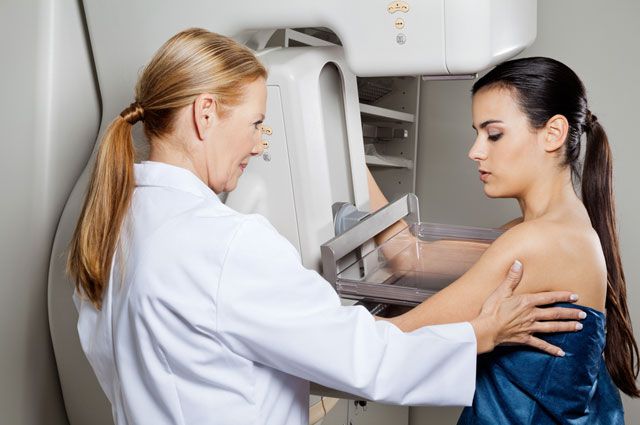 «Вместе против рака молочной железы»с 01.10 по 31.10.2016 г.Опухоль груди – хорошо  маскируется Рак молочной железы – медицинская и социальная проблема не только в нашей стране, но и во всём  мире и занимает одно из первых мест среди злокачественных опухолей.  Заболевание встречается как у женщин, так и у  мужчин, но у мужчин  в 100 раз реже. Ранее считалось, что заболеванию подвержены в большей мере лица пенсионного возраста, но статистика в настоящее время показывает, что заболевание «молодеет».  Точные причины заболевания, раком молочной железы, остаются неизвестными. Специалисты всё же выделяют  не которые факторы риска грозного заболевания:   риск  возрастает с возрастом женщины; наличие в прошлом онкологического заболевания; заболевание в семье и заболевание близких родственников по отцовской или материнской линии;  нерожавшие женщины или родившие первого ребёнка после 30 лет;  не кормившие ребёнка грудью; раннее начало менструации, позднее начало менопаузы;  работа с канцерогенными веществами;  гинекологические заболевания, аборты;  заболевания щитовидной железы, избыточная масса тела. Рак молочной железы может развиться и на фоне предопухолевых заболеваний – мастопатия, фиброаденома. Основным проявлением рака молочной железы на ранних стадиях является наличие образования в  железе. При отсутствии лечения опухоль увеличивается в размерах  и поражает печень, лёгкие, кости, головной мозг. Поражение этих органов и распад опухоли приводят пациента к смерти.Основным методом раннего выявления рака молочной железы является рентгеновское исследование – маммография, УЗИ молочной железы. Женщина, заботящаяся  о своём здоровье, должна регулярно заниматься самообследованием  своих молочных желёз, осматривать их и прощупывать, осматривать нательное бельё. Проводить осмотр молочных желёз  следует ежемесячно на 5-6 день после начала менструации или в один и тот же день каждого  месяца (если менструации нет).Наиболее частая клиническая форма  заболевания – плотное узловое образование в молочной железе, как правило, безболезненное. Постепенно кожа над опухолью втягивается, отекает, напоминая «лимонную корку», подмышечные лимфатические узлы увеличиваются.  Иногда рак молочной железы маскируется под острый мастит: появляется гиперемия, ткань молочной железы уплотняется, температура тела повышается, на коже могут возникнуть уплотнения. Если после осмотра у вас возникло какое-либо подозрение по поводу состояния молочных желёз, как можно раньше обращайтесь в медицинское учреждение к специалисту. Не занимайтесь самолечением, из-за этого можете потерять драгоценное время. Следует знать, в 94% случаев рак молочной железы, выявленный на ранних стадиях, возможно,  излечить, сохранив здоровье.Специалисты рекомендуют проводить маммографическое обследование молочных желёз 1 раз в 2 года в возрасте до 40 лет, далее – каждый год.